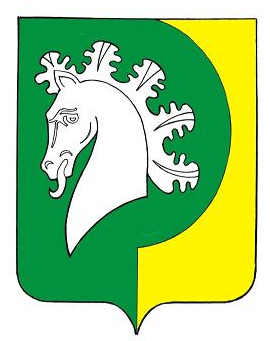 О присвоении адреса объектам адресации земельному участку В  соответствии с Федеральным законом от 28.10.2013 № 443-ФЗ «О федеральной информационной адресной системе и о внесении изменений в Федеральный закон «Об общих принципах организации местного самоуправления в Российской Федерации», Федеральным законом от 06.10.2003 №  131-ФЗ «Об общих принципах организации местного самоуправления в Российской Федерации», Постановлением Правительства Российской Федерации от 19 ноября 2014  №  1221
"Об утверждении Правил присвоения, изменения и аннулирования адресов", руководствуясь Административным регламентом администрации Шераутского сельского поселения Комсомольского района  Чувашской Республики по предоставлению муниципальной услуги «Присвоение (или уточнение) адреса объекту недвижимого имущества на территории Шераутского сельского поселения», утвержденным постановлением от 07.12.2018 г. № 75, администрация Шераутского сельского поселения Комсомольского района  Чувашской Республики ПОСТАНОВЛЯЕТ:1. Присвоить адрес земельному участку:1.1.  Земельный участок с кадастровым номером 21:13:260602:5, адрес: Российская Федерация, Чувашская Республика - Чувашия, Комсомольский муниципальный район, Сельское поселение Шераутское, Татарские Шуруты Деревня, Центральная Улица, участок 102. Специалисту  администрации Шераутского сельского поселения внести соответствующие изменения в адресную систему д. Татарские Шуруты Комсомольского района Чувашской Республики.Глава Шераутскогосельского поселения                                                               С.М. МаштановЧĂВАШ РЕСПУБЛИКИКОМСОМОЛЬСКИ  РАЙОНĚЧУВАШСКАЯ РЕСПУБЛИКА КОМСОМОЛЬСКИЙ РАЙОН ШУРУТ  ЯЛ ПОСЕЛЕНИЙĚН АДМИНИСТРАЦИЙЕЙЫШĂНУ«15» декабрь 2022ç. № 53Шурут  ялĕАЛМИНИСТРАЦИЯ ШЕРАУТСКОГО СЕЛЬСКОГО ПОСЕЛЕНИЯ ПОСТАНОВЛЕНИЕ«15» декабря 2022г. № 53село Шерауты